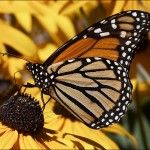 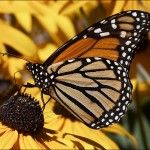 Expressive Arts and Design- continuedLook at the life cycle of a butterfly with the children.- make pasta and plate life cycles. (Real caterpillars to be delivered.)Create some symmetrical butterfly paintings- Encourage the children to talk about the different colours they can see.Explore printing circles to create caterpillar pictures.Ballroom dancing- creating our own. Creating our own bugs from junk modelling and other materials.Paint UB posters.